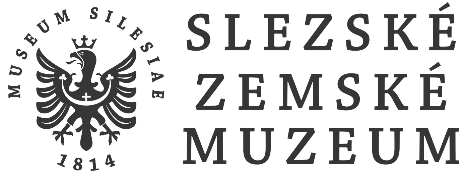 V přírodě již nastalo jaro, slunce svítí, ptáci zpívají a též naši nejmenší vylézají ze svých skrýší a děr. Pojďme se společně podívat na největší kmen živočišné říše, na členovce, které můžete beze strachu zhlédnout i u nás v muzeu.Členovci (lat. Arthropoda)U členovců je výrazné rozčlenění těla na tři větší tělní celky (tagmata): hlavu (cephalon, caput), hruď (thorax) a zadeček (abdomen). Nebo pak na hlavohruď a zadeček. Končetiny jsou článkované s klouby, které umožňují připojení k tělu. Původně nesl každý pár končetin jeden článek, později však některé z nich nabyly jiné funkce (hlavové články). Končetiny se skládají 
z kyčle (coxa), předkyčlí (trochanter), stehna (femur), holeně (tibia) 
a chodidla (tarsus) zakončeného dvěma drápky či přísavkami (zákožka svrabová).Šestinožci lat. Hexapoda – Hmyz lat. InsectaŠestinozí mají 3 páry nohou. Tělo rozdělené do tří funkčních celků (tagmata) – hlava, hruď a zadeček. Většinou mají složené oči, tykadla a jsou jedinými členovci, kteří umějí aktivně létat.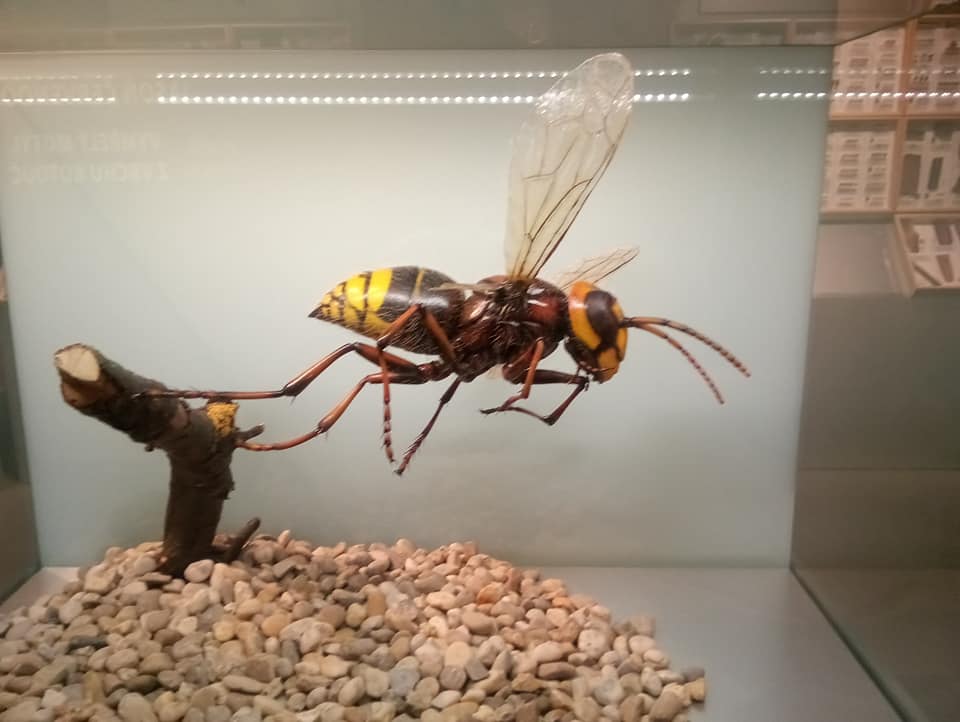 Pavouci lat. AraneaeMají čtyři páry nohou a klepítka (chelicera). Většinou mají tělo rozděleno na dva funkční celky (tagmata) – hlavohruď a zadeček. Na rozdíl od hmyzu nemají tykadla.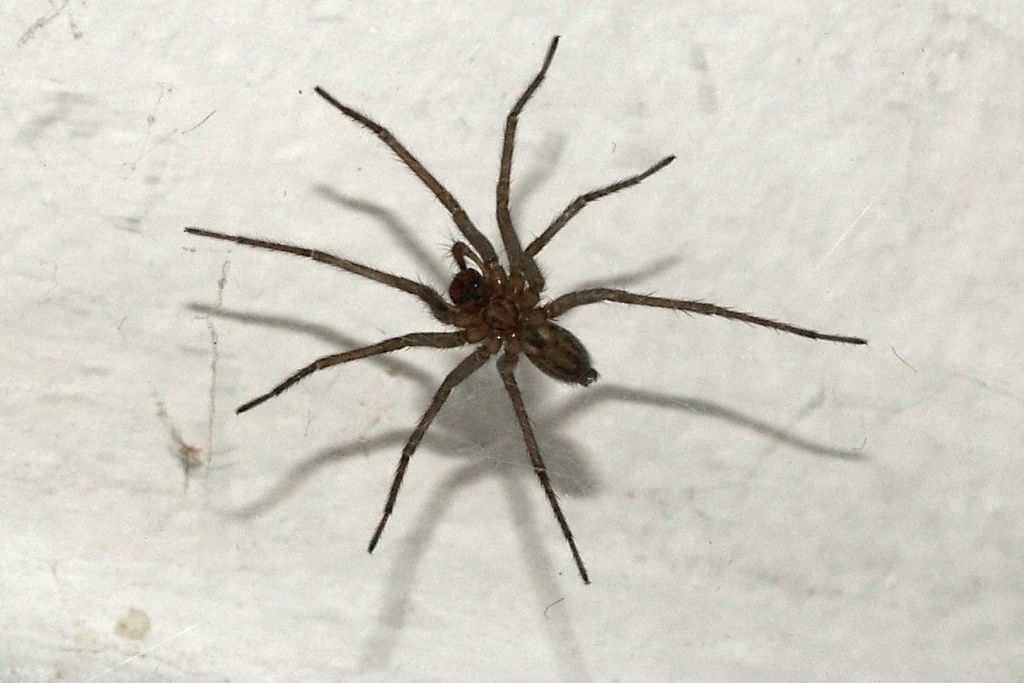 Víte, jak se nazývá věda zabývající se hmyzem?          ………………………………………………………………….Jak se nazývá věda, která se zabývá pavouky?          ......................................................................Popište tělo hmyzu a pavouka na obrázcích:                                        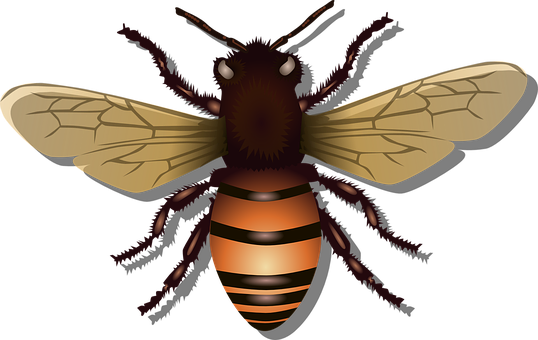 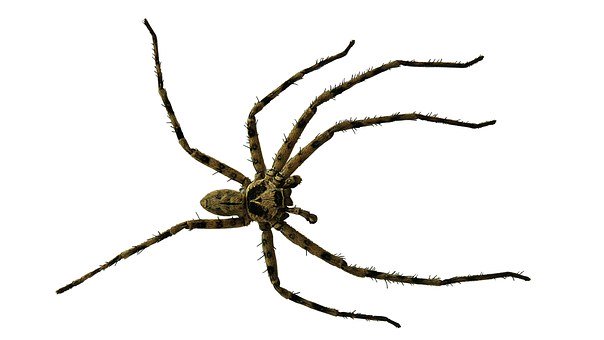 Pokuste se vyluštit naše rébusy a najděte mezi nimi zástupce hmyzu:
5. Z nalezeného hmyzu vyplňte křížovku, dozvíte se, kterého brouka se nejvíce bojí lesníci:Věříme, že jste si s nejpočetnějším druhem na Zemi užili hezké chvíle a věřte, že u nás v muzeu můžete zažít další.Zdroj: ww.szm.cz, www.pixabay.com Mravko 	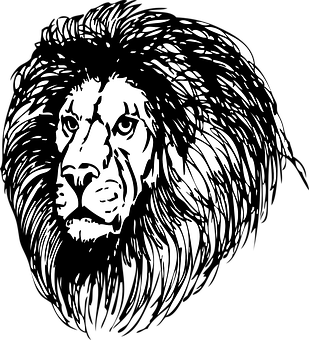  un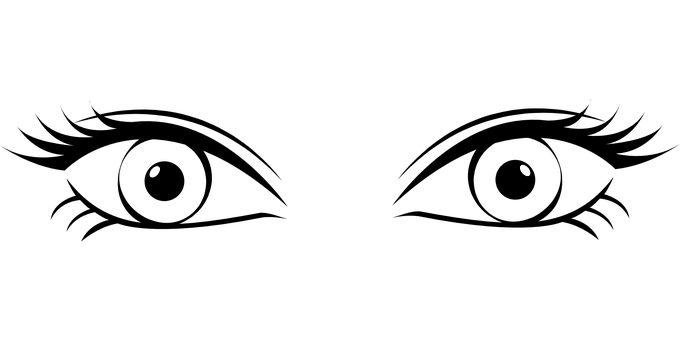  orožík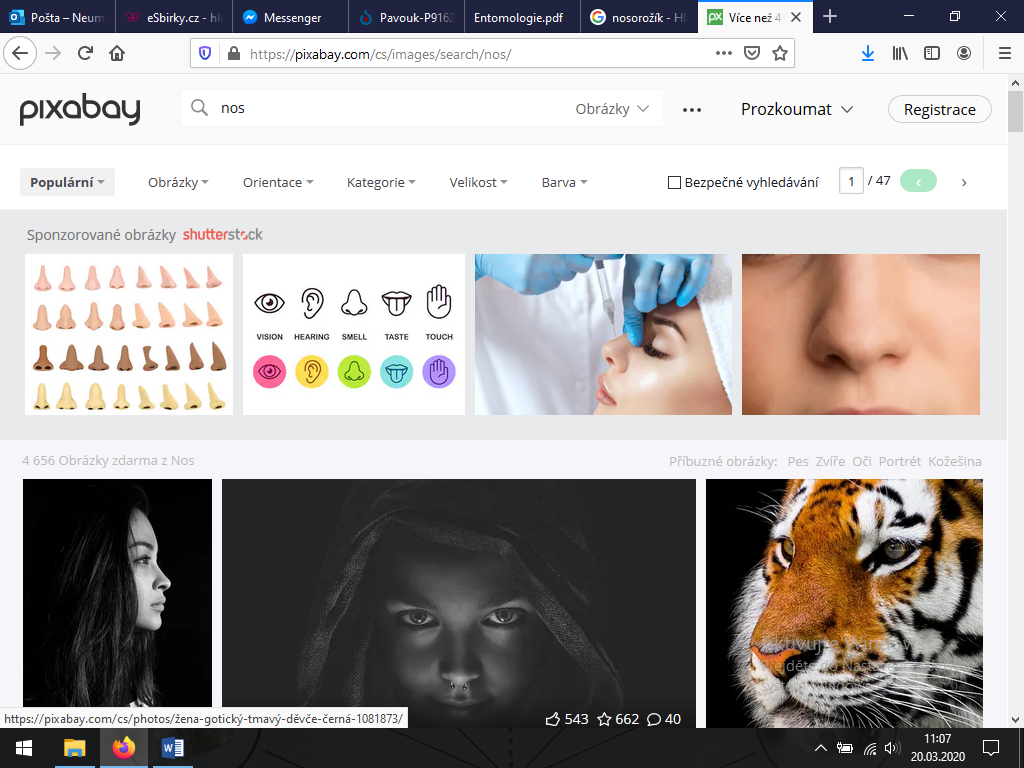 nka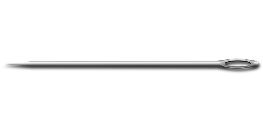 St a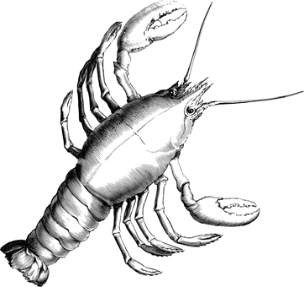 100   škvorová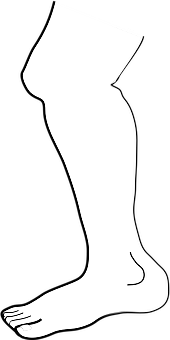 Moudi 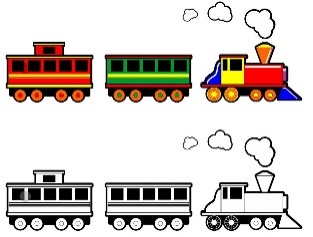  áč obecný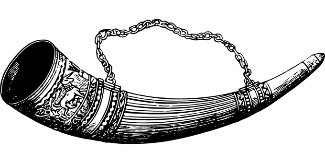 Hra tajBabočka 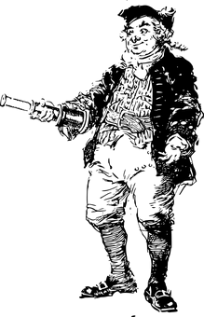  -ů100 -